Jedna           z drugą   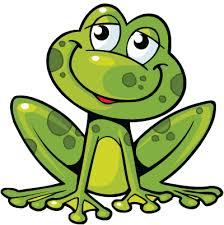 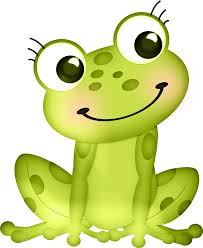 
napotkały   
Stał na dróżce, gorzko płakał,
swojej mamy szukał.

Pocieszały                 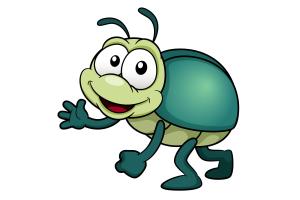               
- Twoja mama w ,
widziałyśmy, szła z       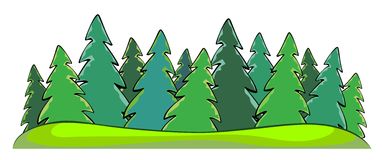 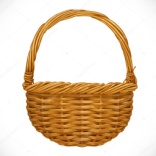     ci przyniesie.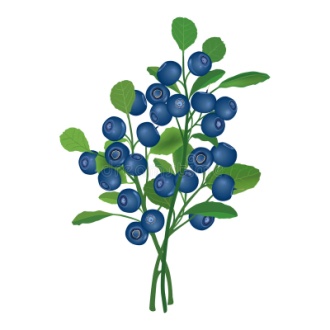 
    zaraz przestał płakać,
otarł oczy łapką.
Ale zanim poszedł dalej,
podziękował                                      .Sylwety do zabawy w teatr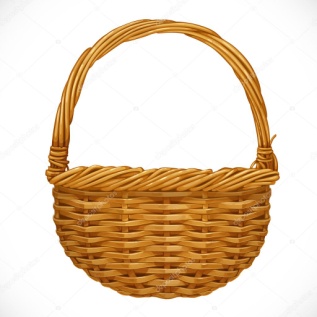 